هو الله - ای ثابت بر پيمان ديروز مکتوب بسيار مفصّل…حضرت عبدالبهاءاصلی فارسی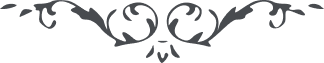 ٣٤٥ هو الله ای ثابت بر پيمان ديروز مکتوب بسيار مفصّل به شما مرقوم گرديد، حال مکتوب اخير ملاحظه شد آن را نيز مختصر جواب مرقوم می‌شود. از انقلابات و اغتشاشات حاليّه ابداً مکدّر نباشيد موقّت است. عروسان را پيرايه باقی نخواهد ماند پيره‌ زال عجوزان گردند. من لم يجعل اللّه له نوراً فما له من نور تعزّ من تشآء و تذلّ من تشآء. به جناب حاجی موسی تحيّت ابدع ابهی ابلاغ دار و بگو آستان مقدّس را فی‌الحقيقه بنده صادقی و خادم موافق. معاونت شما به جناب احمد در ارسال رسائل و تحمّل مشقّات فی‌الحقيقه سزاوار تحسين است. عبدالبهآء از تو بسيار ممنون و خوشنود. اميدم چنان است که ديگران نيز روش تو گيرند و چنين سلوک نمايند و عليک البهآء الأبهی. ای جناب احمد قدری صبر فرمائيد کارها درست می‌شود. ع ع 